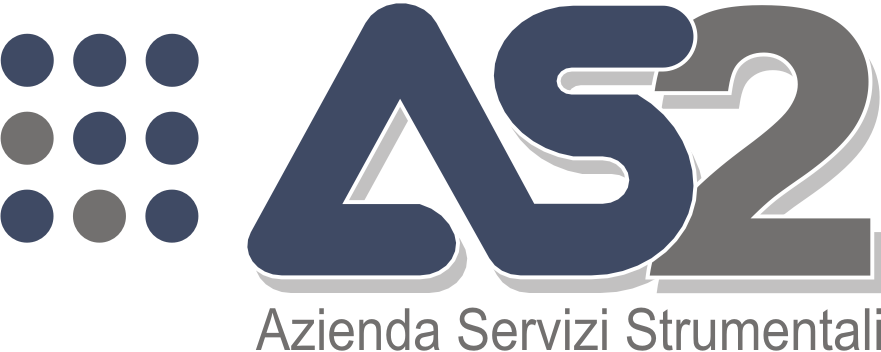 presentazione di proposte per la selezione DEGLI INTERVENTI IMPRENDITORIALI da inserire nel progetto pilota volto allo sviluppo del tessuto imprenditoriale territoriale NELL’AREA DI RIFERIMENTO DEI PATTI TERRITORIALI DELLA PROVINCIA DI ROVIGOSommario:1.	DATI IDENTIFICATIVI DEL SOGGETTO RICHIEDENTE2.	PRESENTAZIONE DELL’IMPRESA RICHIEDENTE3.	DESCRIZIONE DEL PROGETTO IMPRENDITORIALE3.1.	TECNOLOGIE UTILIZZATE NELL’AMBITO DEL PROGETTO4.	OUTPUT 4.1.	OUTPUT5.	INNOVATIVITÀ DEL PROGETTO IMPRENDITORIALE6.	COLLABORAZIONE CON PARTNERSHIP QUALIFICATE7.	PIANO ECONOMICO FINANZIARIO E RICADUTE OCCUPAZIONALI8.	PIANO DI INVESTIMENTO E ARTICOLAZIONE DELLE SPESE8.1.	PREVENTIVI DEI BENI E SERVIZI DA ACQUISTARE PER LA REALIZZAZIONE DEL PROGETTO9.	PROSPETTO FONTE IMPIEGHI10.	CONTRIBUTO DEL PROGETTO ALLO SVILUPPO DELLA PROVINCIA DI ROVIGOCodice fiscale: Partita IVA: Denominazione: Forma giuridica: Indirizzo Posta Elettronica Certificata: Settore/comparto di attività (specificare):Codice attività prevalente o primaria (ATECO 2007): Descrizione dell’attività economica svolta dall’impresa: Sede legale:Indirizzo e numero civico: CAP: Comune: Provincia: Unità produttiva interessata dal progetto:Indirizzo e numero civico: CAP: Comune: Provincia: Codice attività cui è finalizzato il progetto (ATECO 2007): Descrizione dell’attività economica svolta nell’unità produttiva interessata dal progetto: 3.1.	TECNOLOGIE UTILIZZATE NELL’AMBITO DEL PROGETTOSeleziona una o più voci che descrivono le tecnologie alla base del tuo progetto:	Tecnologie abilitanti individuate dal Piano Nazionale Impresa 4.0:	advanced manufacturing solutions	additive manufacturing	realtà aumentata	simulation	integrazione orizzontale e verticale	internet of things e industrial internet	cloud	cybersecurity	big data e analytics	Altre tecnologie (specifica quali):3.3.	PIANO DI INVESTIMENTO E/O DELLE ATTIVITÀ4.1.	OUTPUT7.1. Preventivi dei beni e servizi da acquistare per la realizzazione del progetto(*) Descrivere il bene/servizio (ad es. tipologia, modello, marca, codice prodotto, ecc.).(**) Fare riferimento alle tipologie di spesa indicate nella tabella compilata nella Sezione 8 - PIANO DI INVESTIMENTO E ARTICOLAZIONE DELLE SPESEEvidenzia le condizioni di equilibrio tra il fabbisogno finanziario (impieghi) e le fonti di finanziamento a disposizione per la realizzazione del progetto.La sezione “Impieghi” ricomprende le spese di investimento necessarie alla realizzazione del progetto, che generano quindi il fabbisogno di capitale:- beni di investimento materiali ed immateriali da acquistare;- IVA importo da corrispondere all’acquisto dei beni di investimento.Nella sezione “Fonti” - al fine di determinare/garantire l’adeguata copertura del totale degli impieghi ed evitare pericolose tensioni finanziarie nel periodo di realizzazione dell’attività – dovrà definisci criteri da utilizzare per la copertura dei fabbisogni finanziari derivanti dall’avvio dell’iniziativa imprenditoriale, in particolare i mezzi propri e di terzi.Se al punto 3.1 della scheda hai selezionato “progetto di investimento” nel prospetto devi dimostrare la copertura finanziaria dell’intervento ammesso alle agevolazioni, attraverso risorse proprie ovvero mediante finanziamento esterno in una forma priva di qualsiasi tipo di sostegno pubblico, in misura almeno pari al 25 (venticinque) per cento dei costi ammissibili complessivi.Seleziona una o più voci che meglio indicano il contributo del tuo progetto al “Progetto pilota volto allo sviluppo del tessuto imprenditoriale della provincia di Rovigo	Aumento dell’occupazione nell’impresa;	Crescita dell’impresa nell’area del Polesine, mediante la creazione di una nuova unità produttiva o l’ampliamento di una unità produttiva esistente;	Digitalizzazione dei processi produttivi e trasformazione digitale dell’impresa;	Trasformazione tecnologica dei prodotti e dei processi finalizzata all’aumento della sostenibilità ambientale dell’impresa;	Diversificazione della produzione e sviluppo di nuovi processi e prodotti aggiuntivi nell’impresa;	Riqualificazione delle aree urbane e delle aree interne;	Valorizzazione della produttività dei lavoratori occupati nell’impresa;	Altro (specificare): Il Legale rappresentante/delegato(firmato digitalmente)Scheda progetto imprenditorialeallegata alla domanda di agevolazione relativa a interventi imprenditoriali inclusi in progetti pilota volti allo sviluppo del tessuto imprenditoriale locale, ai sensi del Decreto del Ministro dello Sviluppo Economico 30 novembre 2020, pubblicato nella Gazzetta ufficiale della Repubblica italiana n. 19 del 25 gennaio 20211. DATI IDENTIFICATIVI DEL SOGGETTO RICHIEDENTE2. PRESENTAZIONE DELL’IMPRESA RICHIEDENTEDescrivi la tua impresa: la sua storia, anche nel contesto territoriale della pianura veronese, l’organizzazione aziendale (funzioni, reparti, procedure, sistemi di qualità, sistemi informativi, ecc.), le attività, i prodotti/servizi offerti, le tecnologie utilizzate e il mercato di riferimento(max. 2.000 caratteri – ½ pagina)3. DESCRIZIONE DEL PROGETTO IMPRENDITORIALE……………………..Descrivi in che modo il tuo progetto impiega le tecnologie che hai selezionato e come tali tecnologie si integrano nella tua impresa(max. 1.000 caratteri – ¼ pagina)Descrivi in maniera dettagliata il tuo progetto: quale problema intendi affrontare, quali obiettivi intendi raggiungere e quali sono le attività previste per raggiugerli(max. 4.000 caratteri - 1 pagina)Descrivi in maniera dettagliata le attività previste, in particolare:nel caso di progetti di investimento descrivi i beni da acquistare, in particolare:le immobilizzazioni materiali (opere, macchinari, impianti, attrezzature) le immobilizzazioni immateriali (programmi informatici e licenze correlati all'utilizzo dei beni materiali);nel caso di progetti di avviamento descrivi:le immobilizzazioni materiali (impianti, macchinari, attrezzature);le immobilizzazioni immateriali (brevetti, certificazioni, conoscenze tecniche, ecc.);le consulenze specialistiche;nel caso di progetti di innovazione descrivi:le attività previste;le principali figure professionali impiegate;le strumentazioni e le attrezzature;le eventuali consulenze tecnico-scientifiche e le conoscenze da acquisire (brevetti, licenze).nel caso di progetti di investimento nel settore della produzione agricola primaria descrivi:miglioramento del rendimento e della sostenibilità globali dell'azienda agricola;miglioramento dell'ambiente naturale, delle condizioni di igiene o del benessere degli animali;realizzazione e miglioramento delle infrastrutture connesse allo sviluppo, all'adeguamento e alla modernizzazione dell'agricoltura;adempimento degli impegni agro-climatico-ambientali;ripristino del potenziale produttivo danneggiato da calamità naturali.nel caso di progetti di investimento nel settore della trasformazione e della commercializzazione di prodotti agricoli descrivi:trasformazione di prodotti agricoli; commercializzazione di prodotti agricoli.nel caso di progetti di investimento nel settore della pesca e dell’acquacoltura descrivi:aiuti volti a migliorare l'efficienza energetica e a mitigare gli effetti dei cambiamenti climatici; aiuti per i porti di pesca, i luoghi di sbarco, le sale per la vendita all'asta e i ripari di pesca.aiuti per gli investimenti produttivi nel settore dell'acquacoltura; aiuti alle misure di commercializzazione;aiuti alla trasformazione dei prodotti della pesca e dell’acquacoltura.Fornisci elementi utili a valutare la coerenza e la congruità di tali spese e alla loro funzionalità rispetto alle finalità del progetto stesso.(max. 4.000 caratteri - 1 pagina)Nel caso di progetti di investimento diretti alla diversificazione della produzione, indica il valore contabile delle immobilizzazioni che verranno riutilizzate nel progetto, come risultante nell’esercizio finanziario precedente l’avvio dell’investimento.Ricorda che i costi del progetto devono superare almeno del 200 (duecento) per cento il valore contabile degli attivi che vengono riutilizzati, come risultante nell’esercizio finanziario precedente l’avvio dell’investimento.(max. 2.000 caratteri - ½ pagina)4. OUTPUTDescrivi e quantifica l’output del tuo progetto.Gli output quantificano le realizzazioni del progetto, ad esempio:nel caso di un progetto di investimento, l’output può essere la costruzione di una nuova unità produttiva oppure l’acquisto di un macchinario o di un impianto o la creazione di un sistema di e-commerce;nel caso di un progetto di innovazione, l’output può essere rappresentato dalla implementazione di un nuovo processo produttivo nell’azienda.(max. 1.000 caratteri – ¼ pagina)Descrivi e quantifica l’output del tuo progetto.Gli output quantificano le realizzazioni del progetto, ad esempio:nel caso di un progetto di investimento, l’output può essere la costruzione di una nuova unità produttiva oppure l’acquisto di un macchinario o di un impianto o la creazione di un sistema di e-commerce;nel caso di un progetto di innovazione, l’output può essere rappresentato dalla implementazione di un nuovo processo produttivo nell’azienda.(max. 1.000 caratteri – ¼ pagina)Descrivi e quantifica l’output del tuo progetto.Gli output quantificano le realizzazioni del progetto, ad esempio:nel caso di un progetto di investimento, l’output può essere la costruzione di una nuova unità produttiva oppure l’acquisto di un macchinario o di un impianto o la creazione di un sistema di e-commerce;nel caso di un progetto di innovazione, l’output può essere rappresentato dalla implementazione di un nuovo processo produttivo nell’azienda.(max. 1.000 caratteri – ¼ pagina)Indicatore di outputUnità di misuraTarget finale5. INNOVATIVITÀ DEL PROGETTO IMPRENDITORIALE E PARTNERSHIP QUALIFICATEDescrivi e quantifica l’impatto previsto del tuo progetto sul processo produttivo aziendale, anche con l’indicazione, in termini percentuali, di appositi indicatori.Ad esempio:aumento dei volumi di produzione;riduzione dei tempi e dei costi di produzione;riduzione del consumo di materie prime e semilavorati;incremento delle performance del prodotto rispetto alle funzionalità attuali in termini di accuratezza dimensionale, caratteristiche meccaniche e termomeccaniche, durabilità e resistenza alle condizioni di lavoro attese;riduzione dei livelli di difettosità attesa;ecc.(max. 2.000 caratteri – ½ pagina)Nel caso di investimenti in tecnologie digitali, individua il livello di maturità digitale che la tua impresa intende ottenere rispetto alle condizioni attuali con indicazione, in termini percentuali, di appositi indicatori.Ad esempio: tasso di utilizzo di specialisti ICT interni;incremento della fruizione di servizi di Cloud Computing, aumento della velocità di connessione introduzione delle vendite via web, etc.(max. 2.000 caratteri – ½ pagina)Definisci le modalità con cui il progetto può favorire un miglioramento della competitività della tua impresa attraverso l’aumento del livello di efficienza e/o di flessibilità nello svolgimento dell’attività economica della stessa.(max. 2.000 caratteri – ½ pagina)6. PIANO ECONOMICO FINANZIARIO E RICADUTE OCCUPAZIONALIDescrivi l’impatto economico del tuo progetto sulla tua attività di impresa, ad esempio, in termini di ricavi aggiuntivi/sostitutivi, quota export e margini previsti a regime, ecc.(max. 2.000 caratteri – ½ pagina)Descrivi l’impatto economico del tuo progetto sulla tua attività di impresa, ad esempio, in termini di ricavi aggiuntivi/sostitutivi, quota export e margini previsti a regime, ecc.(max. 2.000 caratteri – ½ pagina)Indica le eventuali ricadute occupazionali del progetto, quantificando gli eventuali incrementi occupazionali direttamente generati dal progetto proposto(max. 2.000 caratteri – ½ pagina)Eventuale Incremento occupazionale generato dal progettoEventuale Incremento occupazionale generato dal progettoOccupazione prima del progettoOccupazione dopo il progetto7. ARTICOLAZIONE DELLE SPESEN.Bene/Servizio(*)Funzionalità nel processo produttivoEventuale tecnologia abilitante Piano impresa 4.0 di riferimentoCategoria di spesa (**)FornitoreFornitorePreventivoPreventivoImporto in € N.Bene/Servizio(*)Funzionalità nel processo produttivoEventuale tecnologia abilitante Piano impresa 4.0 di riferimentoCategoria di spesa (**)DenominazioneCodice fiscaleNumeroDataal netto di IVA12345678910111213148. PROSPETTO FONTE IMPIEGHIDati del progetto dell’impresaDurata del progetto(48 mesi dalla data di assegnazione del contributo iniziale al Soggetto responsabile del patto)Durata del progetto(48 mesi dalla data di assegnazione del contributo iniziale al Soggetto responsabile del patto)Durata del progetto(48 mesi dalla data di assegnazione del contributo iniziale al Soggetto responsabile del patto)Durata del progetto(48 mesi dalla data di assegnazione del contributo iniziale al Soggetto responsabile del patto)Prospetto Fonte-ImpieghiAnno 1€Anno 2€Anno 3€Anno 4€Totale€Investimenti ammissibili alle agevolazioniAltri investimenti non ammissibili alle agevolazioniIVA sugli impieghiTotale ImpieghiMezzi propri:1. Incremento capitale sociale2. Finanziamento soci infruttifero3. Versamenti in c/capitale4. Altre disponibilità di capitale proprio (*)Finanziamenti di terzi:1. Finanziamenti bancari a breve termine (**)2. Finanziamenti bancari a medio-lungo termine (**)3. Altre disponibilità (***)Altri (specificare): Agevolazione richiesta:- Contributo a fondo perdutoTotale Fonti* Nel caso di mezzi propri derivanti da altre disponibilità ** Nel caso di finanziamenti bancari, specificare se tali finanziamenti rientrano nella convenzione sottoscritta tra il Soggetto responsabile del progetto pilota e le banche e quale banca fornirà i prestiti:(***) Nel caso di finanziamenti di terzi derivanti da altre disponibilità, specificare:9. CONTRIBUTO DEL PROGETTO ALLO SVILUPPO DELLA PROVINCIA DI ROVIGODescrivi perché e in che modo ritieni che il tuo progetto possa contribuire alle finalità del “progetto pilota” che hai appena selezionato(max. 2.000 caratteri – ½ pagina)